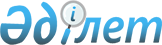 "Қазақстан Республикасының ұлттық қауіпсіздік органдарында тамақтандыруды ұйымдастыру қағидаларын бекіту туралы" Қазақстан Республикасы Ұлттық қауіпсіздік комитеті Төрағасының міндетін атқарушысының 2017 жылғы 24 тамыздағы № 68қе бұйрығына өзгеріс енгізу туралыҚазақстан Республикасы Ұлттық қауіпсіздік комитеті Төрағасының 2019 жылғы 20 тамыздағы № 64/қе бұйрығы. Қазақстан Республикасының Әділет министрлігінде 2019 жылғы 22 тамызда № 19274 болып тіркелді
      2012 жылғы 16 ақпандағы "Әскери қызмет және әскери қызметшілердің мәртебесі туралы" Қазақстан Республикасының Заңының 44-бабының 7-тармақшасына сәйкес БҰЙЫРАМЫН:
      1. "Қазақстан Республикасының ұлттық қауіпсіздік органдарында тамақтандыруды ұйымдастыру қағидаларын бекіту туралы" Қазақстан Республикасы Ұлттық қауіпсіздік комитеті Төрағасының міндетін атқарушысының 2017 жылғы 24 тамыздағы № 68қе бұйрығына (Нормативтік құқықтық актілерді мемлекеттік тіркеу тізілімінде № 15796 болып тіркелген) мынадай өзгеріс енгізілсін:
      көрсетілген бұйрықпен бекітілген Қазақстан Республикасының ұлттық қауіпсіздік органдарында тамақтандыруды ұйымдастыру қағидасында:
      15-тармақ мынадай редакцияда жазылсын:
      "15. Әскери бөлімнің және бөлімшенің асханасында азық-түліктерді өңдеу, тағамды дайындау және оны тарату "Қоғамдық тамақтану объектілеріне қойылатын санитариялық-эпидемиологиялық талаптар" санитариялық қағидаларын бекіту туралы" Қазақстан Республикасы Денсаулық сақтау министрінің 2018 жылғы 23 сәуірдегі № 186 бұйрығына (Нормативтік құқықтық актілерді мемлекеттік тіркеу тізілімінде № 17179 болып тіркелген) сәйкес санитариялық-эпидемиологиялық талаптарын (бұдан әрі – Санитариялық қағидалары) сақтай отырып жүргізіледі.".
      2. Қазақстан Республикасы Ұлттық қауіпсіздік комитетінің Шекара қызметі Қазақстан Республикасының заңнамасында белгіленген тәртіппен қамтамасыз етілсін: 
      1) осы бұйрықтың Қазақстан Республикасы Әділет министрлігінде мемлекеттік тіркелуін;
      2) осы бұйрықты мемлекеттік тіркелген күннен бастап күнтізбелік он күн ішінде оның электронды түрде қазақ және орыс тілдерінде Қазақстан Республикасы нормативтік құқықтық актілерінің Эталондық бақылау банкіне ресми жариялау және енгізу үшін, Қазақстан Республикасы Әділет министрлігінің "Қазақстан Республикасының Заңнама және құқықтық ақпарат институты" шаруашылық жүргізу құқығындағы республикалық мемлекеттік кәсіпорнына жіберілуін;
      3) осы бұйрық ресми жарияланғаннан кейін оны Қазақстан Республикасы Ұлттық қауіпсіздік комитетінің интернет-ресурсында орналастыруды.
      3. Осы бұйрықтың орындалуын бақылау Қазақстан Республикасы Ұлттық қауіпсіздік комитеті Төрағасының орынбасары – Шекара қызметінің директоры генерал-майор Д.А. Ділмановқа жүктелсін.
      4. Осы бұйрық алғашқы ресми жарияланған күнінен кейін күнтізбелік он күн өткен соң қолданысқа енгізіледі.
					© 2012. Қазақстан Республикасы Әділет министрлігінің «Қазақстан Республикасының Заңнама және құқықтық ақпарат институты» ШЖҚ РМК
				
      Қазақстан Республикасы 
Ұлттық қауіпсіздік комитетінің 
Төрағасы ұлттық қауіпсіздік генерал-майоры 

К. Мәсімов
